Cálculo de áreas IINa atividade anterior, relembramos as fórmulas de cálculo de área de algumas figuras mais notáveis no cotidiano. Nesta atividade, resolveremos mais alguns problemas envolvendo o cálculo de áreas.Atividades01. Qual é a área da região retangular cujas medidas são 24 m por 12,5 m? 02. Um terreno retangular tem 8,4 m por 15 m e está sendo gramado. Sabendo que um quilo de semente de grama é suficiente para gramar 3 m² de terreno, quantos quilos de semente de grama são necessários para gramar o terreno todo? 03. Determine a área de um retângulo, sabendo que tem 46 cm de perímetro e que o comprimento excede o 7 cm de largura. 04. Para ladrilhar totalmente uma parede de 27 m² de área foram usadas peças quadradas de 15 cm de lado. Quantas peças foram usadas? 05. A região de uma cartolina é limitada por um retângulo que tem 15,4cm de comprimento por 8,5cm de largura. Qual é a área dessa região? 06. Qual é a área de um triângulo retângulo cuja hipotenusa mede 13 cm e um dos catetos mede 5 cm? 07. Um jardineiro prepara um canteiro em forma de losango cujas diagonais medem 3,20m e 2,40m. Qual é a área ocupada por esse canteiro? 08. O quadrilátero ABCD é um trapézio cujas bases medem 30 cm e 21 cm. Sabendo que a altura desse trapézio é 16 cm, determine a área do trapézio. Gabarito:01.  → →02.   → →  quilos de semente.03.       Assim, temos um retângulo com lados medidndo 8 cm e 15 cm.      → →04.  (Cada ladrilho) (àrea da parede em cm²)   ladrilhos.05.  → →06.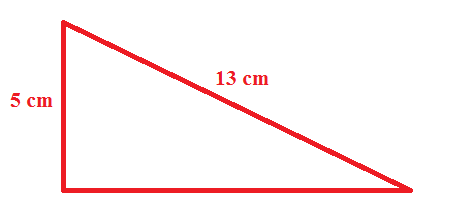 Pelo Teorema de Pitágoras: →  →  07.  →  →  →08.  →  → 